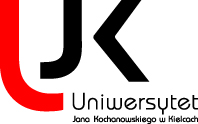 PROGRAM STUDIÓW PODYPLOMOWYCHobowiązujący od roku akademickiego 2022/2023OGÓLNA CHARAKTERYSTYKA STUDIÓW PODYPLOMOWYCH:WARUNKI REKRUTACJI NA STUDIA:Wymagania wstępne (oczekiwane kompetencje kandydata): Studia przeznaczone są dla absolwentów studiów I i II stopnia (łącznie) lub jednolitych studiów magisterskich, na kierunku, którego program studiów określał efekty uczenia się obejmujące wiedzę i umiejętności odpowiadające wszystkim wymaganiom podstawy programowej z języka polskiego: filologia polska (należący do dyscyplin naukowych: językoznawstwo, literaturoznawstwo), nieposiadających przygotowania psychologiczno-pedagogicznego i dydaktycznego.Warunki rekrutacji na studia podyplomowe wynikają z Rozporządzenia MNiSW z dn. 25 lipca 2019 roku w sprawie standardu kształcenia przygotowującego do wykonywania zawodu nauczyciela (2.7. pkt 1).Zasady rekrutacji: Na podstawie złożenia wymaganych dokumentów – zgodnie z § 4 Zarządzenia nr 54/2022 Rektora Uniwersytetu Jana Kochanowskiego w Kielcach z dnia 11 maja 2022 roku w sprawie organizacji studiów podyplomowych. W przypadku, gdy liczba kandydatów spełniających wymagania wstępne będzie wyższa niż planowana liczba uczestników studiów podyplomowych, o przyjęciu decydować będzie kolejność zgłoszeń.Przewidywany limit przyjęć na studia wraz ze wskazaniem liczby osób przyjętych, warunkującej uruchomienie edycji studiów: minimalna liczba – 20 osób, maksymalna liczba – 30 osób.ZAŁOŻENIA DOTYCZĄCE KSZTAŁCENIA:• Kształcenie na studiach podyplomowych Przygotowanie pedagogiczne do nauczania języka polskiego spełnia wymagania zawarte w rozporządzeniu MNiSW z dnia 25 lipca 2019 roku w sprawie standardu kształcenia przygotowującego do wykonywania zawodu nauczyciela:  • Studia trwają 3 semestry (1.11), przygotowują w zakresie psychologiczno-pedagogicznym i dydaktycznym, dają kwalifikacje do nauczania w szkole języka polskiego (2.7. pkt 1).• Program studiów podyplomowych zapewnia osiągnięcie takich samych efektów uczenia się jak program studiów na kierunku filologia polska obejmujących przygotowanie do wykonywania zawodu nauczyciela – grupy zajęć B, C i D. • Minimalna liczba godzin zajęć zorganizowanych i punktów ECTS obejmuje grupy zajęć B (210 godz./10 ECTS), C (60 godz./3 ECTS) oraz D (270 godz./15 ECTS).• W kształceniu na studiach podyplomowych objętych programem biorą udział wyłącznie osoby uczestniczące w kształceniu przygotowującym do wykonywania zawodu nauczyciela, prowadzonym przez uczelnię w ramach studiów pierwszego lub drugiego stopnia lub jednolitych studiów magisterskich, na kierunku odpowiadającym zakresowi tego kształcenia (II, 4).• Proces kształcenia odbywa się z wykorzystaniem infrastruktury pozwalającej na osiągnięcie zakładanych efektów uczenia się (4.1).• Praktyki zawodowe odbywają się w szkole podstawowej i ponadpodstawowej, są zintegrowane z realizacją zajęć z zakresu dydaktyki przedmiotu nauczania (3.4). Realizowane są w szkołach i placówkach systemu oświaty, w których do zajmowania stanowiska nauczyciela są wymagane kwalifikacje określone w przepisach wydanych na podstawie art. 9 ust. 2 ustawy z dnia 26 stycznia 1982 – Karta Nauczyciela (4.2).  • W ramach grupy zajęć B dwie trzecie godzin zajęć jest realizowana w formie wykładów i ćwiczeń. Pozostałe godziny zajęć są zintegrowane z realizacją praktyk zawodowych (3.2) jako projekt własny. W ramach grupy zajęć D uwzględnia się specyfikę przedmiotu nauczania.OPIS KIERUNKOWYCH EFEKTÓW UCZENIA SIĘObjaśnienie oznaczeń:NJPPod (przed podkreślnikiem) – kierunkowe efekty uczenia sięW – kategoria wiedzyU – kategoria umiejętnościK – kategoria kompetencji społecznych01, 02, 03 i kolejne – numer efektu uczenia sięEfekty uczenia się uwzględniają wymagania szczegółowe (treści nauczania) zawarte w:• ROZPORZĄDZENIU MINISTRA EDUKACJI NARODOWEJ z dnia 24 lutego 2017 r. w sprawie podstawy programowej wychowania przedszkolnego oraz podstawy programowej kształcenia ogólnego dla szkoły podstawowej, w tym dla uczniów z niepełnosprawnością intelektualną w stopniu umiarkowanym lub znacznym, kształcenia ogólnego dla branżowej szkoły I stopnia, kształcenia ogólnego dla szkoły specjalnej przysposabiającej do pracy oraz kształcenia ogólnego dla szkoły policealnej (Dz.U. 2017 poz. 356 z późniejszymi zmianami)• ROZPORZĄDZENIU MINISTRA EDUKACJI NARODOWEJ z dnia 30 stycznia 2018 r. w sprawie podstawy programowej kształcenia ogólnego dla liceum ogólnokształcącego, technikum oraz branżowej szkoły II stopnia (Dz.U. 2018 poz. 467 z późniejszymi zmianami)5. Wykaz zajęć wraz z liczbą godzin zajęć teoretycznych i zajęć praktycznych oraz liczbą punktów ECTS * w nawiasie podano liczbę godzin niekontaktowych – praca własna uczestnika studiów podyplomowychUczestników studiów podyplomowych obowiązuje szkolenie z zakresu udzielania pierwszej pomocy przedmedycznej w wymiarze 5 godzin.Ogółem liczba godzin: 550 (350)            Liczba punktów ECTS: 36Warunkiem uzyskania kwalifikacji, potwierdzonych świadectwem ukończenia studiów podyplomowych Przygotowanie pedagogiczne do nauczania języka polskiego jest osiągnięcie przez uczestnika studiów podyplomowych wszystkich efektów uczenia się założonych w programie studiów (uczestnik studiów podyplomowych jest zobowiązany do zaliczenia wszystkich przedmiotów przewidzianych w programie studiów podyplomowych i uzyskania 36 punktów ECTS). Weryfikacja i ocena efektów uczenia się w zakresie wiedzy i umiejętności oraz kompetencji społecznych osiąganych przez uczestnika studiów podyplomowych w trakcie całego cyklu kształcenia, odbywa się poprzez egzaminy i zaliczenia z oceną z przedmiotów występujących w programie studiów podyplomowych. Formy i metody prowadzenia zajęć, formy weryfikacji oraz kryteria oceny i jej składowe określają karty przedmiotu, stanowiące załącznik do programu studiów podyplomowych. Dodatkowe dokumenty stanowią uzupełnienie programu studiów podyplomowych, jeżeli wymaga tego specyfika studiów podyplomowych lub inne przepisy.                                                       ……………………………………………………                                                                          Kierownik studiów podyplomowychNazwa studiów podyplomowych 
w języku polskimPrzygotowanie pedagogiczne do nauczania języka polskiegoNazwa studiów podyplomowych 
w języku angielskimPedagogical preparation for teaching PolishJednostka organizująca studia podyplomoweJednostka organizująca studia podyplomoweWydział HumanistycznyPoziom PRK, na którym nadawana jest kwalifikacja podyplomowa6 Liczba punktów ECTS36Liczba semestrów3Liczba godzin zajęć wymagających bezpośredniego      udziału nauczyciela akademickiego550Ogólne cele kształceniaWyposażenie absolwentów w wiedzę, umiejętności i kompetencje psychologiczno-pedagogiczne oraz dydaktyczne niezbędne do nauczania języka polskiego w szkole zgodnie z obowiązującą podstawą programową MEiN Możliwości zatrudnienia/typowe miejsca pracyStudia przygotowują do podjęcia pracy w szkołach na wszystkich etapach edukacyjnych na stanowisku nauczyciela języka polskiego.Symbole kierunkowych efektów uczenia się dla kierunkuPo ukończeniu studiów podyplomowych absolwent:Odniesienie efektów uczenia się do:charakterystyk drugiego stopnia efektów uczenia się dla kwalifikacji na poziomach 6–7 Polskiej Ramy Kwalifikacjiw zakresie WIEDZY zna i rozumie:w zakresie WIEDZY zna i rozumie:w zakresie WIEDZY zna i rozumie:NJPPod_W01podstawy filozofii wychowania i aksjologii pedagogicznej, specyfikę głównych środowisk wychowawczych i procesów w nich zachodzących;P6S_WGNJPPod_W02klasyczne i współczesne teorie rozwoju człowieka, wychowania, uczenia się i nauczania lub kształcenia oraz ich wartości aplikacyjne;P6S_WGNJPPod_W03rolę nauczyciela lub wychowawcy w modelowaniu postaw i zachowań uczniów;P6SW_KNJPPod_W04normy, procedury i dobre praktyki stosowane w działalności pedagogicznej (wychowanie przedszkolne, nauczanie w szkołach podstawowych i średnich ogólnokształcących, technikach i szkołach branżowych, szkołach specjalnych i oddziałach specjalnych oraz integracyjnych, w różnego typu ośrodkach wychowawczych oraz kształceniu ustawicznym);P6SW_KNJPPod_W05zagadnienie edukacji włączającej, a także sposoby realizacji zasady inkluzji;P6SW_KNJPPod_W06zróżnicowanie potrzeb edukacyjnych uczniów i wynikające z nich zadania szkoły dotyczące dostosowania organizacji procesu kształcenia i wychowania;P6SW_KNJPPod_W07sposoby projektowania i prowadzenia działań diagnostycznych w praktyce pedagogicznej;P6SW_KNJPPod_W08strukturę i funkcje systemu oświaty – cele, podstawy prawne, organizację i funkcjonowanie instytucji edukacyjnych, wychowawczych i opiekuńczych, a także alternatywne formy edukacji;P6SW_KNJPPod_W09podstawy prawne systemu oświaty niezbędne do prawidłowego realizowania prowadzonych działań edukacyjnych;P6SW_KNJPPod_W10prawa dziecka i osoby z niepełnosprawnością;P6SW_KNJPPod_W11zasady bezpieczeństwa i higieny pracy w instytucjach edukacyjnych, wychowawczych i opiekuńczych oraz odpowiedzialności prawnej nauczyciela w tym zakresie, a także zasady udzielania pierwszej pomocy;P6SW_KNJPPod_W12procesy komunikowania interpersonalnego i społecznego oraz ich prawidłowości i zakłócenia;P6S_WGNJPPod_W13podstawy funkcjonowania i patologie aparatu mowy, zasady emisji głosu, podstawy funkcjonowania narządu wzroku i równowagi;P6SW_KNJPPod_W14treści nauczania i typowe trudności uczniów związane z ich opanowaniem;P6S_WGNJPPod_W15metody nauczania i doboru efektywnych środków dydaktycznych, w tym zasobów internetowych, wspomagających nauczanie języka polskiego, z uwzględnieniem zróżnicowanych potrzeb edukacyjnych uczniów.P6S_WGw zakresie UMIEJĘTNOŚCI potrafi:w zakresie UMIEJĘTNOŚCI potrafi:w zakresie UMIEJĘTNOŚCI potrafi:NJPPod_U01obserwować sytuacje i zdarzenia pedagogiczne, analizować je z wykorzystaniem wiedzy pedagogiczno-psychologicznej oraz proponować rozwiązania problemów;P6S_UWNJPPod_U02adekwatnie dobierać, tworzyć i dostosowywać do zróżnicowanych potrzeb uczniów materiały i środki, w tym z zakresu technologii informacyjno-komunikacyjnej, oraz metody pracy w celu samodzielnego projektowania i efektywnego realizowania działań pedagogicznych, dydaktycznych, wychowawczych i opiekuńczych;P6S_UONJPPod_U03rozpoznawać potrzeby, możliwości i uzdolnienia uczniów oraz projektować i prowadzić działania wspierające integralny rozwój uczniów, ich aktywność i uczestnictwo w procesie kształcenia i wychowania oraz w życiu społecznym;P6S_UONJPPod_U04projektować i realizować programy nauczania języka polskiego z uwzględnieniem zróżnicowanych potrzeb edukacyjnych uczniów;P6S_UONJPPod_U05projektować i realizować programy wychowawczo-profilaktyczne w zakresie treści i działań wychowawczych i profilaktycznych skierowanych do uczniów, ich rodziców lub opiekunów i nauczycieli;P6S_UONJPPod_U06tworzyć sytuacje wychowawczo-dydaktyczne motywujące uczniów do nauki języka obcego i pracy nad sobą, analizować ich skuteczność oraz modyfikować działania w celu uzyskania pożądanych efektów wychowania i kształcenia;P6S_UONJPPod_U07podejmować pracę z uczniami rozbudzającą ich zainteresowania i rozwijającą ich uzdolnienia, właściwie dobierać treści nauczania, zadania i formy pracy w ramach samokształcenia oraz promować osiągnięcia uczniów;P6S_UWNJPPod_U08rozwijać kreatywność i umiejętność samodzielnego, krytycznego myślenia uczniów;P6S_UWNJPPod_U09skutecznie animować i monitorować realizację zespołowych działań edukacyjnych uczniów;P6S_UONJPPod_U10wykorzystywać proces oceniania i udzielania informacji zwrotnych do stymulowania uczniów w ich pracy nad własnym rozwojem;P6S_UWNJPPod_U11monitorować postępy uczniów w opanowaniu języka polskiego, ich aktywność i uczestnictwo w życiu społecznym szkoły;P6S_UWNJPPod_U12pracować z dziećmi ze specjalnymi potrzebami edukacyjnymi, w tym z dziećmi z trudnościami adaptacyjnymi związanymi z doświadczeniem migracyjnym, pochodzącymi ze środowisk zróżnicowanych pod względem kulturowym lub z ograniczoną znajomością języka polskiego;P6S_UKNJPPod_U13odpowiedzialnie organizować pracę szkolną oraz pozaszkolną ucznia, z poszanowaniem jego prawa do odpoczynku;P6S_UONJPPod_U14skutecznie realizować działania wspomagające uczniów w świadomym i odpowiedzialnym podejmowaniu decyzji edukacyjnych i zawodowych;P6S_UONJPPod_U15poprawnie posługiwać się językiem polskim oraz adekwatnie do wieku uczniów posługiwać się terminologią przedmiotu;P6S_UKNJPPod_U16posługiwać się aparatem mowy zgodnie z zasadami emisji głosu;P6S_UWNJPPod_U17udzielać pierwszej pomocy;P6S_UWNJPPod_U18samodzielne rozwijać wiedzę i umiejętności pedagogiczne z wykorzystaniem różnych źródeł, w tym obcojęzycznych, i technologii.P6S_UUw zakresie KOMPETENCJI SPOŁECZNYCH jest gotów do:w zakresie KOMPETENCJI SPOŁECZNYCH jest gotów do:w zakresie KOMPETENCJI SPOŁECZNYCH jest gotów do:NJPPod_K01posługiwania się uniwersalnymi zasadami i normami etycznymi w działalności zawodowej, kierując się szacunkiem dla każdego człowieka;P6S_KRNJPPod_K02budowania relacji opartej na wzajemnym zaufaniu między wszystkimi podmiotami procesu wychowania i kształcenia, w tym rodzicami lub opiekunami ucznia, oraz włączania ich w działania sprzyjające efektywności edukacyjnej;P6S_KONJPPod_K03porozumiewania się z osobami pochodzącymi z różnych środowisk i o różnej kondycji emocjonalnej, dialogowego rozwiązywania konfliktów oraz tworzenia dobrej atmosfery dla komunikacji w klasie szkolnej i poza nią;P6S_KONJPPod_K04podejmowania decyzji związanych z organizacją procesu kształcenia w edukacji włączającej;P6S_KONJPPod_K05rozpoznawania specyfiki środowiska lokalnego i podejmowania współpracy na rzecz dobra uczniów i tego środowiska;P6S_KKNJPPod_K06projektowania działań zmierzających do rozwoju szkoły lub placówki systemu oświaty oraz stymulowania poprawy jakości pracy tych instytucji;P6S_KRNJPPod_K07pracy w zespole, pełnienia w nim różnych ról oraz współpracy z nauczycielami, pedagogami, specjalistami, rodzicami lub opiekunami uczniów i innymi członkami społeczności szkolnej i lokalnej.P6S_KOLp.PrzedmiotLiczba godzin zajęć teoretycznychLiczba godzin zajęć praktycznychLiczba punktów ECTSB – przygotowanie psychologiczno-pedagogiczne:B – przygotowanie psychologiczno-pedagogiczne:B – przygotowanie psychologiczno-pedagogiczne:B – przygotowanie psychologiczno-pedagogiczne:B – przygotowanie psychologiczno-pedagogiczne:1Psychologia ogólna30 (20)*-22Psychologia rozwojowa30 (20)-23Psychologia społeczno-wychowawcza30 (20)-24Podstawy pracy wychowawczej, opiekuńczej i profilaktycznej nauczyciela30 (20)-25Pedeutologia15 (10)-16Diagnoza nauczycielska i praca z uczniem ze specjalnymi potrzebami edukacyjnymi30 (20)-27Podstawy prawne i organizacyjne systemu oświaty10 (15)-18Doradztwo edukacyjno-  zawodowe15 (10)-19Praktyka zawodowa psychologiczno-pedagogiczna w szkole podstawowej-15 (10)110Praktyka zawodowa psychologiczno-pedagogiczna w szkole ponadpodstawowej-15 (10)1Razem190 (135)                                       30 (20)  15 ECTSC – podstawy dydaktyki i emisja głosu:C – podstawy dydaktyki i emisja głosu:C – podstawy dydaktyki i emisja głosu:C – podstawy dydaktyki i emisja głosu:C – podstawy dydaktyki i emisja głosu:1Dydaktyka ogólna25 (25)-22Emisja głosu15 (10)-13Język w procesie kształcenia20 (30)-2Razem60 (65)-5 ECTSD – przygotowanie dydaktyczne do prowadzenia pierwszego przedmiotu lub prowadzenia pierwszych zajęć (język polski):D – przygotowanie dydaktyczne do prowadzenia pierwszego przedmiotu lub prowadzenia pierwszych zajęć (język polski):D – przygotowanie dydaktyczne do prowadzenia pierwszego przedmiotu lub prowadzenia pierwszych zajęć (język polski):D – przygotowanie dydaktyczne do prowadzenia pierwszego przedmiotu lub prowadzenia pierwszych zajęć (język polski):D – przygotowanie dydaktyczne do prowadzenia pierwszego przedmiotu lub prowadzenia pierwszych zajęć (język polski):1Dydaktyka języka polskiego150 (50)-82Praktyka zawodowa dydaktyczna z języka polskiego w szkole podstawowej-60 (40)43praktyka zawodowa dydaktyczna z języka polskiego w szkole ponadpodstawowej60 (40)4Razem150 (50)120 (80)16 ECTS